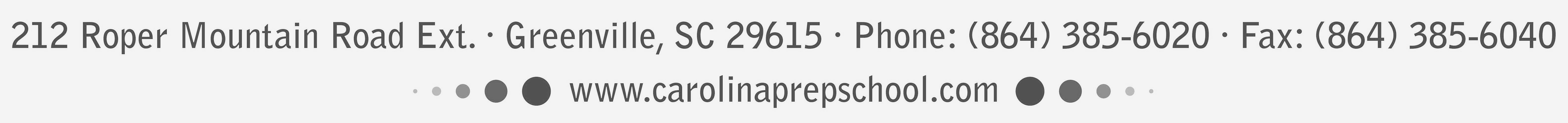 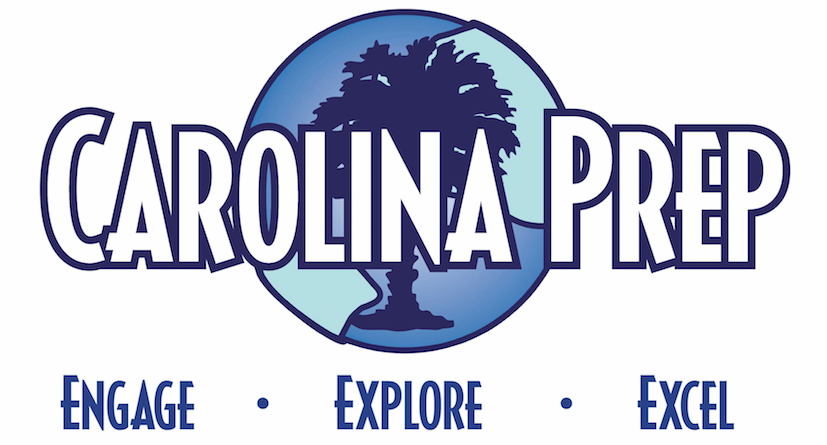 4-5     Closed- Independence Day1       Closed – New Year’s Day13     2020-2021 Pre Registration         (K-5th Grade)17      Closed for Staff Development2     Closed-Labor Day 19       Art Show (4:30-6:30pm)14         Closed for Staff Development28-31    Spirit Week1           Spirit Week 28-29   Closed-Thanksgiving4-8   Teacher Appreciation Week8       Mother’s Day Celebration         (7:30-8:15 am)25     Closed-Memorial Day12           Winter Musical  (7pm)23-27     Closed-Winter Break31           School Close at 5pm   19      Father’s Day Celebration           (7:30am – 8:15am)